Приложение 1УТВЕРЖДЕНОПостановлением Администрации  Головинского сельского поселенияОт  01.04.2021 № 33Список  объектов адресации, которым присваивается адрес  д. Петряево, Головинское сельское поселение, Угличский муниципальный  район, Ярославская  область, Российская Федерация	Приложение 2УТВЕРЖДЕНОПостановлением Администрации  Головинского сельского поселенияОт  01.04.2021 №33Схема расположения объектов адресации, которым присваивается адресРоссийская Федерация, Ярославская область, Угличский муниципальный район,  Головинское сельское поселение, деревня Петряево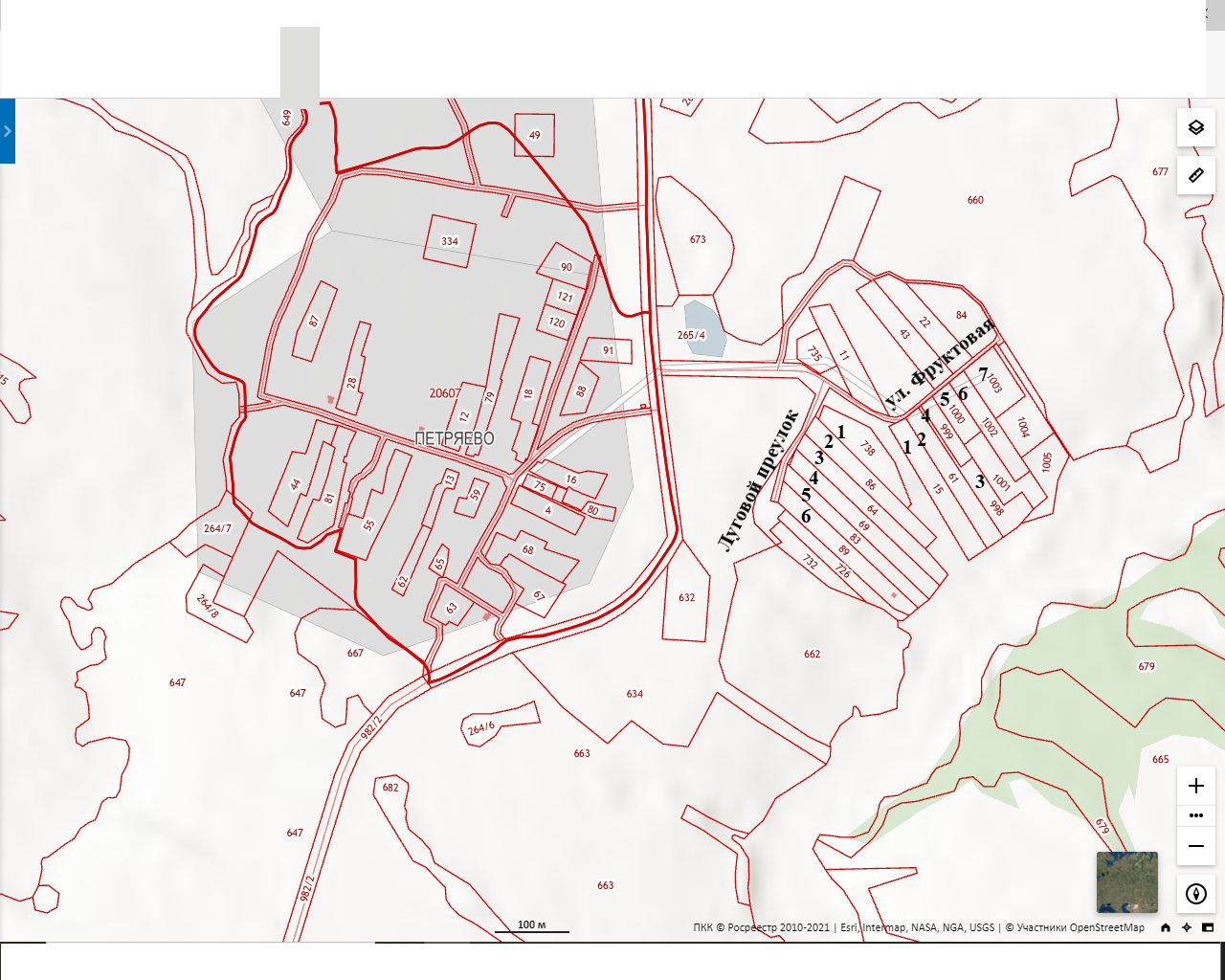 Вид объектаКадастровый номер дома (при наличии)Номер Номер квартиры/помещенияВид объектаКадастровый номер Номер № п/пназвание адреса название адреса название адреса название адреса название адреса название адреса название адреса № п/п152640,  Российская Федерация, Ярославская область, Угличский муниципальный район, Головинское сельское поселение, деревня Петряево,  улица Фруктовая152640,  Российская Федерация, Ярославская область, Угличский муниципальный район, Головинское сельское поселение, деревня Петряево,  улица Фруктовая152640,  Российская Федерация, Ярославская область, Угличский муниципальный район, Головинское сельское поселение, деревня Петряево,  улица Фруктовая152640,  Российская Федерация, Ярославская область, Угличский муниципальный район, Головинское сельское поселение, деревня Петряево,  улица Фруктовая152640,  Российская Федерация, Ярославская область, Угличский муниципальный район, Головинское сельское поселение, деревня Петряево,  улица Фруктовая152640,  Российская Федерация, Ярославская область, Угличский муниципальный район, Головинское сельское поселение, деревня Петряево,  улица Фруктовая152640,  Российская Федерация, Ярославская область, Угличский муниципальный район, Головинское сельское поселение, деревня Петряево,  улица Фруктовая1Земельный участок76:16:020607:1512земельный участок76:16:020607:6123Земельный участок76:16:020601:99834Земельный участок76:16:020601:99945Земельный участок 76:16:020601:100056Жилой дом76:16:020601:7346Земельный участок76:16:020601:100267Земельный участок76:16:020601:10037название адресаназвание адресаназвание адресаназвание адресаназвание адресаназвание адресаназвание адреса152640,  Российская Федерация, Ярославская область, Угличский муниципальный район, Головинское сельское поселение, деревня Петряево, Луговой переулок152640,  Российская Федерация, Ярославская область, Угличский муниципальный район, Головинское сельское поселение, деревня Петряево, Луговой переулок152640,  Российская Федерация, Ярославская область, Угличский муниципальный район, Головинское сельское поселение, деревня Петряево, Луговой переулок152640,  Российская Федерация, Ярославская область, Угличский муниципальный район, Головинское сельское поселение, деревня Петряево, Луговой переулок152640,  Российская Федерация, Ярославская область, Угличский муниципальный район, Головинское сельское поселение, деревня Петряево, Луговой переулок152640,  Российская Федерация, Ярославская область, Угличский муниципальный район, Головинское сельское поселение, деревня Петряево, Луговой переулок152640,  Российская Федерация, Ярославская область, Угличский муниципальный район, Головинское сельское поселение, деревня Петряево, Луговой переулок1Земельный участок76:16:020601:73812Земельный участок76:16:020607:8623Земельный участок76:16:020607:6434Земельный участок76:16:020607:6945Земельный участок76:16:020607:8356Жилой дом76:16:020607:1136Земельный участок76:16:020607:896